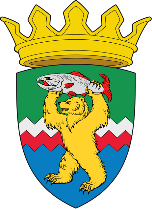 РОССИЙСКАЯ ФЕДЕРАЦИЯКАМЧАТСКИЙ КРАЙЕЛИЗОВСКИЙ МУНИЦИПАЛЬНЫЙ РАЙОНДУМА ЕЛИЗОВСКОГО МУНИЦИПАЛЬНОГО РАЙОНАРЕШЕНИЕ31 октября 2023 № 1894	г. Елизово137 (внеочередная) сессия О принятии нормативного правового акта «О внесении изменений в нормативный правовой акт «Правила землепользования и застройки на часть территории Паратунского сельского поселения» от 30.12.2014 № 117»	Рассмотрев внесенный Администрацией Елизовского муниципального района проект решения Думы Елизовского муниципального района «О внесении изменений в нормативный правовой акт «Правила землепользования и застройки на часть территории Паратунского сельского поселения» от 30.12.2014 № 117», принимая во внимание результат публичных слушаний, оформленный протоколами от 04.08.2023 № 1, № 2, руководствуясь Федеральным законом от 06.10.2003 № 131-ФЗ «Об общих принципах организации местного самоуправления в Российской Федерации», Градостроительным кодексом Российской Федерации, Уставом Елизовского муниципального района,Дума Елизовского муниципального районаРЕШИЛА:1. Принять нормативный правовой акт «О внесении изменений в нормативный правовой акт «Правила землепользования и застройки на часть территории Паратунского сельского поселения» от 30.12.2014 № 117». 2. Направить нормативный правовой акт, принятый настоящим решением, Врип Главы Елизовского муниципального района для подписания и опубликования (обнародования) в установленном порядке.3. Настоящее решение вступает в силу с момента его принятия.Председатель Думы Елизовскогомуниципального района					                     А.Ю. ЛипатовРОССИЙСКАЯ ФЕДЕРАЦИЯКАМЧАТСКИЙ КРАЙЕЛИЗОВСКИЙ МУНИЦИПАЛЬНЫЙ РАЙОНДУМА ЕЛИЗОВСКОГО МУНИЦИПАЛЬНОГО РАЙОНАНОРМАТИВНЫЙ ПРАВОВОЙ АКТО внесении изменений в нормативный правовой акт «Правила землепользования и застройки на часть территории Паратунского сельского поселения» от 30.12.2014 № 117»Принят решением Думы Елизовского муниципального района от 31.10.2023 № 1894	Статья 1. Внести в нормативный правовой акт «Правила землепользования и застройки на часть территории Паратунского сельского поселения» от 30.12.2014 № 117» (с изменениями от 10.03.2016 № 13, от 05.12.2017 № 132, от 05.12.2019 № 148, от 09.02.2021 № 207, от 02.12.2021
№ 243, от 02.12.2021 № 244, от 28.12.2021 № 256, от 01.03.2022 № 266, от 17.05.2022 № 276, от 21.09.2022 № 292, от 21.09.2022 № 293, от 03.11.2022                 № 299, от 30.11.2022 № 307, от 18.04.2023 № 333) следующие изменения:В карте градостроительного зонирования установить единую территориальную зону застройки индивидуальными жилыми домами с усадебными участками (Ж-1) по границам формируемого земельного участка, согласно приложению № 1 к нормативному правовому акту.Пункт 4 статьи 27 главы Х Правил землепользования и застройки на часть территории Паратунского сельского поселения дополнить условно разрешенным видом использования:Статья 2. Настоящий нормативный правовой акт вступает в силу после его опубликования (обнародования) в установленном порядке.Врип Главы Елизовского муниципального района                                                                         Е.А. Щербак от «01» ноября 2023 г.№ 364Приложение № 1 к нормативному правовому акту от «01» ноября 2023  № 364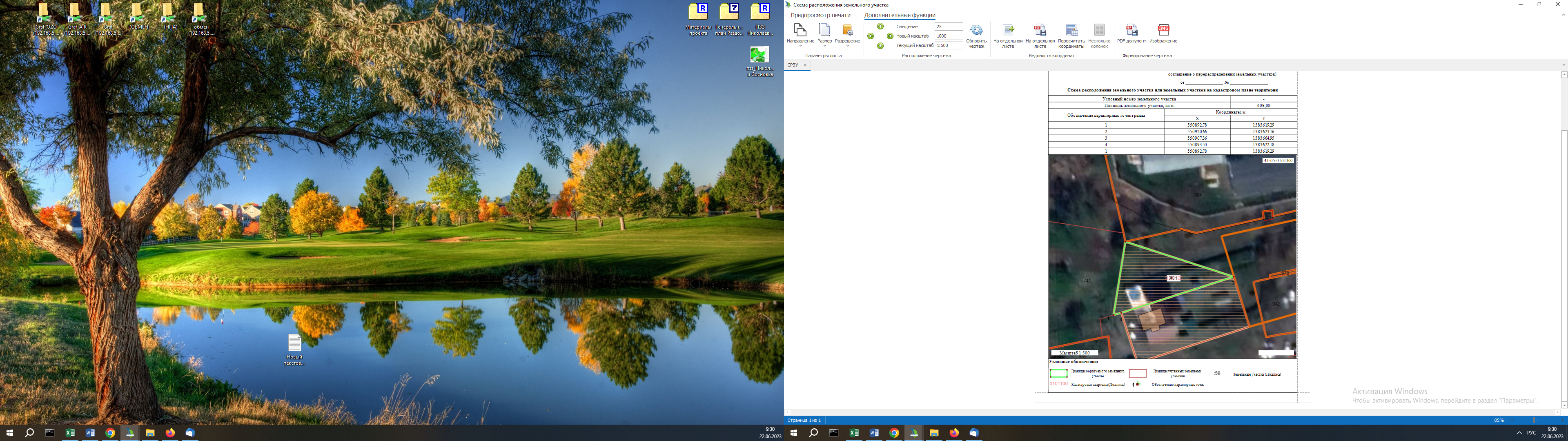 Зоны застройки малоэтажными жилыми домами (2-8 этажей) (Ж-2)Размещение гаражей для собственных нужд2.7.2